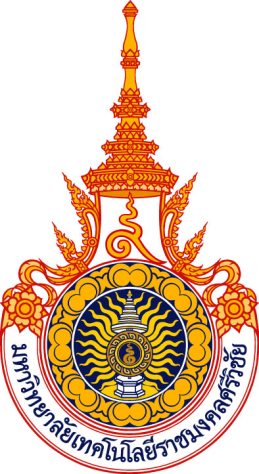 รายงานผลการประเมินคุณภาพการศึกษาภายในInternal Quality Audit: IQAปีการศึกษา ...........( 1 กรกฎาคม ............... – 30  มิถุนายน  ...............)ระดับประกาศนียบัตรวิชาชีพชั้นสูงหน่วยงาน ..............มหาวิทยาลัยเทคโนโลยีราชมงคลศรีวิชัย
รายงานผลการประเมินคุณภาพการศึกษาภายใน ประจำปีการศึกษา ...............หน่วยงาน ..................... มหาวิทยาลัยเทคโนโลยีราชมงคลศรีวิชัยรายนามคณะกรรมการประเมินคุณภาพการศึกษาภายใน ประจำปีการศึกษา ...............หน่วยงาน .................... มหาวิทยาลัยเทคโนโลยีราชมงคลศรีวิชัย 			ลงนาม ................................................................................ ประธานกรรมการ       					(......................................................)  			ลงนาม ................................................................................ กรรมการ          					(......................................................)			ลงนาม ................................................................................ กรรมการ          					(......................................................)   			ลงนาม  ................................................................................ กรรมการและเลขานุการ					(......................................................)วันที่รับการประเมิน...........................คำนำ	......................................................................................................................................................................................................................................................................................................................................................................................................................................................................................................................................................................................................................................................................................................................................................................................................................................................................................................................................................................................................................................................................................................................................................................................................................................................................................................................................................................................................................................................................................................................................................................................................................................................................สารบัญหน้า1. บทสรุปผู้บริหาร
	1.1) สรุปผลการประเมินตามรายมาตรฐาน	1.2) ข้อเสนอแนะในภาพรวม2. ข้อมูลพื้นฐานของหน่วยงาน (ประวัติความเป็นมาของคณะหรือวิทยาลัย โดยสังเขป)3. ผลการประเมินคุณภาพการศึกษาตามมาตรฐานการอาชีวศึกษา จำนวน 3 มาตรฐาน 9 ประเด็น
    การประเมิน 24 ตัวบ่งชี้4. ข้อเสนอแนะเพื่อการปรับปรุงและพัฒนา	4.1) จุดเด่นและข้อเสนอแนะในภาพรวม	4.2) จุดเด่นและข้อเสนอแนะรายมาตรฐาน		มาตรฐานที่ 1 คุณลักษณะของผู้สำเร็จการศึกษาอาชีวศึกษาที่พึงประสงค์  		- จุดเด่น / แนวปฏิบัติที่ดี		- จุดที่ควรพัฒนาและข้อเสนอแนะเพื่อการปรับปรุงพัฒนา		มาตรฐานที่ 2 การจัดการอาชีวศึกษา 		- จุดเด่น / แนวปฏิบัติที่ดี		- จุดที่ควรพัฒนาและข้อเสนอแนะเพื่อการปรับปรุงพัฒนา		มาตรฐานที่ 3 การสร้างสังคมแห่งการเรียนรู้		- จุดเด่น / แนวปฏิบัติที่ดี		- จุดที่ควรพัฒนาและข้อเสนอแนะเพื่อการปรับปรุงพัฒนา5. ภาคผนวก	5.1) กำหนดการประเมิน	5.2) วิธีการประเมิน 	5.3) ข้อมูลการสัมภาษณ์	5.4) ภาพประกอบการประเมิน	5.5) คำสั่ง	5.6) อื่นๆ (ถ้ามี)1. บทสรุปผู้บริหาร1.1) สรุปผลการประเมินตามรายมาตรฐาน(บรรยายสรุปภาพรวมของผลการประเมินทั้งในเชิงปริมาณและเชิงคุณภาพในภาพรวมทั้งหมดเพื่อให้ผู้บริหารมองผลการดำเนินงานในภาพรวม แล้วจึงแสดงข้อมูลสรุปในรายมาตรฐาน	......................................................................................................................................................................................................................................................................................................................................................................................................................................................................................................................................................................................................................................................................................................................................................................................................................................................................................................................1.2) ข้อเสนอแนะในภาพรวม 	..........................................................................................................................................................................................................................................................................................................................................................	มาตรฐานที่ 1 คุณลักษณะของผู้สำเร็จการศึกษาอาชีวศึกษาที่พึงประสงค์	..........................................................................................................................................................................................................................................................................................................................................................	- จุดเด่น / แนวปฏิบัติที่ดี 	..........................................................................................................................................................................................................................................................................................................................................................	- จุดที่ควรพัฒนาและข้อเสนอแนะเพื่อการปรับปรุงพัฒนา	..........................................................................................................................................................................................................................................................................................................................................................	มาตรฐานที่ 2  การจัดการอาชีวศึกษา	..........................................................................................................................................................................................................................................................................................................................................................	- จุดเด่น / แนวปฏิบัติที่ดี 	..........................................................................................................................................................................................................................................................................................................................................................	- จุดที่ควรพัฒนาและข้อเสนอแนะเพื่อการปรับปรุงพัฒนา	..........................................................................................................................................................................................................................................................................................................................................................	มาตรฐานที่ 3  การสร้างสังคมแห่งการเรียนรู้	..........................................................................................................................................................................................................................................................................................................................................................	- จุดเด่น / แนวปฏิบัติที่ดี 	..........................................................................................................................................................................................................................................................................................................................................................	- จุดที่ควรพัฒนาและข้อเสนอแนะเพื่อการปรับปรุงพัฒนา	..........................................................................................................................................................................................................................................................................................................................................................2. ข้อมูลพื้นฐานของหน่วยงาน(ประวัติความเป็นมาของคณะหรือวิทยาลัย โดยสังเขป)	..............................................................................................................................................................................................................................................................................................................................................................................................................................................................................................................................................................................................................................................................................................................................................................................................................................................................................................................................................................................................................................................................................................................................................................................................................................................................................................3. ผลการประเมินคุณภาพศึกษาตามมาตรฐานการอาชีวศึกษา จำนวน 3 มาตรฐาน 9 ประเด็นการประเมิน 24 ตัวบ่งชี้ตารางที่ 1 ผลการประเมินตามมาตรฐานการศึกษาการอาชีวศึกษา ตามมาตรฐาน 9 ประเด็นการประเมิน 24 ตัวบ่งชี้ตารางที่ 2 สรุปผลการประเมินคุณภาพการศึกษาของสถานศึกษาโดยภาพรวม ประจำปีการศึกษา 25..….
4. ข้อเสนอแนะเพื่อการปรับปรุงและพัฒนา4.1) จุดเด่น และข้อแนะในภาพรวม…………………………………………………………………………………………………………………………………………………………………………………………………………………………………………………………………………………………………………………………………..………4.2) จุดเด่นและข้อเสนอแนะรายมาตรฐาน	มาตรฐานที่ 1 คุณลักษณะของผู้สำเร็จการศึกษาอาชีวศึกษาที่พึงประสงค์  	..........................................................................................................................................................................................................................................................................................................................................................	- จุดเด่น / แนวปฏิบัติที่ดี 	..........................................................................................................................................................................................................................................................................................................................................................	- จุดที่ควรพัฒนาและข้อเสนอแนะเพื่อการปรับปรุงพัฒนา	..........................................................................................................................................................................................................................................................................................................................................................	มาตรฐานที่ 2 การจัดการอาชีวศึกษา 	..........................................................................................................................................................................................................................................................................................................................................................	- จุดเด่น / แนวปฏิบัติที่ดี 	..........................................................................................................................................................................................................................................................................................................................................................	- จุดที่ควรพัฒนาและข้อเสนอแนะเพื่อการปรับปรุงพัฒนา	..........................................................................................................................................................................................................................................................................................................................................................	มาตรฐานที่ 3 การสร้างสังคมแห่งการเรียนรู้	..........................................................................................................................................................................................................................................................................................................................................................	- จุดเด่น / แนวปฏิบัติที่ดี 	..........................................................................................................................................................................................................................................................................................................................................................	- จุดที่ควรพัฒนาและข้อเสนอแนะเพื่อการปรับปรุงพัฒนา	..........................................................................................................................................................................................................................................................................................................................................................5. ภาคผนวก	5.1) กำหนดการประเมินคุณภาพการศึกษาภายใน	5.2) วิธีการประเมิน 	5.3) ข้อมูลการสัมภาษณ์	5.4) ภาพประกอบการประเมิน	5.5) คำสั่ง	5.6) อื่นๆ (ถ้ามี)มาตรฐานการศึกษา/ด้าน/ตัวบ่งชี้ผลการประเมินตนเองผลการประเมินตนเองผลการประเมินตนเองผลการประเมินตนเองผลการประเมินตนเองผลการประเมินตนเองผลการประเมินตนเองผลการประเมินตนเองผลการประเมินตนเองผลการประเมินกรรมการผลการประเมินกรรมการผลการประเมินกรรมการผลการประเมินกรรมการผลการประเมินกรรมการผลการประเมินกรรมการผลการประเมินกรรมการผลการประเมินกรรมการผลการประเมินกรรมการมาตรฐานการศึกษา/ด้าน/ตัวบ่งชี้ผลการดำเนินงานค่าคะแนนค่าคะแนนค่าน้ำหนักค่าน้ำหนักคะแนนที่ได้(ค่าน้ำหนัก xค่าคะแนน)คะแนนที่ได้(ค่าน้ำหนัก xค่าคะแนน)ระดับคุณภาพระดับคุณภาพผลการดำเนินงานค่าคะแนนค่าคะแนนค่าน้ำหนักค่าน้ำหนักคะแนนที่ได้(ค่าน้ำหนัก xค่าคะแนน)คะแนนที่ได้(ค่าน้ำหนัก xค่าคะแนน)คะแนนที่ได้(ค่าน้ำหนัก xค่าคะแนน)ระดับคุณภาพมาตรฐานที่ 1 คุณลักษณะของผู้สำเร็จการศึกษาอาชีวศึกษาที่พึงประสงค์มาตรฐานที่ 1 คุณลักษณะของผู้สำเร็จการศึกษาอาชีวศึกษาที่พึงประสงค์มาตรฐานที่ 1 คุณลักษณะของผู้สำเร็จการศึกษาอาชีวศึกษาที่พึงประสงค์มาตรฐานที่ 1 คุณลักษณะของผู้สำเร็จการศึกษาอาชีวศึกษาที่พึงประสงค์มาตรฐานที่ 1 คุณลักษณะของผู้สำเร็จการศึกษาอาชีวศึกษาที่พึงประสงค์มาตรฐานที่ 1 คุณลักษณะของผู้สำเร็จการศึกษาอาชีวศึกษาที่พึงประสงค์มาตรฐานที่ 1 คุณลักษณะของผู้สำเร็จการศึกษาอาชีวศึกษาที่พึงประสงค์มาตรฐานที่ 1 คุณลักษณะของผู้สำเร็จการศึกษาอาชีวศึกษาที่พึงประสงค์มาตรฐานที่ 1 คุณลักษณะของผู้สำเร็จการศึกษาอาชีวศึกษาที่พึงประสงค์มาตรฐานที่ 1 คุณลักษณะของผู้สำเร็จการศึกษาอาชีวศึกษาที่พึงประสงค์มาตรฐานที่ 1 คุณลักษณะของผู้สำเร็จการศึกษาอาชีวศึกษาที่พึงประสงค์มาตรฐานที่ 1 คุณลักษณะของผู้สำเร็จการศึกษาอาชีวศึกษาที่พึงประสงค์มาตรฐานที่ 1 คุณลักษณะของผู้สำเร็จการศึกษาอาชีวศึกษาที่พึงประสงค์มาตรฐานที่ 1 คุณลักษณะของผู้สำเร็จการศึกษาอาชีวศึกษาที่พึงประสงค์มาตรฐานที่ 1 คุณลักษณะของผู้สำเร็จการศึกษาอาชีวศึกษาที่พึงประสงค์มาตรฐานที่ 1 คุณลักษณะของผู้สำเร็จการศึกษาอาชีวศึกษาที่พึงประสงค์มาตรฐานที่ 1 คุณลักษณะของผู้สำเร็จการศึกษาอาชีวศึกษาที่พึงประสงค์มาตรฐานที่ 1 คุณลักษณะของผู้สำเร็จการศึกษาอาชีวศึกษาที่พึงประสงค์มาตรฐานที่ 1 คุณลักษณะของผู้สำเร็จการศึกษาอาชีวศึกษาที่พึงประสงค์ประเด็นการประเมินที่ 1.1 ด้านความรู้ประเด็นการประเมินที่ 1.1 ด้านความรู้ประเด็นการประเมินที่ 1.1 ด้านความรู้ประเด็นการประเมินที่ 1.1 ด้านความรู้ประเด็นการประเมินที่ 1.1 ด้านความรู้ประเด็นการประเมินที่ 1.1 ด้านความรู้ประเด็นการประเมินที่ 1.1 ด้านความรู้ประเด็นการประเมินที่ 1.1 ด้านความรู้ประเด็นการประเมินที่ 1.1 ด้านความรู้ประเด็นการประเมินที่ 1.1 ด้านความรู้ประเด็นการประเมินที่ 1.1 ด้านความรู้ประเด็นการประเมินที่ 1.1 ด้านความรู้ประเด็นการประเมินที่ 1.1 ด้านความรู้ประเด็นการประเมินที่ 1.1 ด้านความรู้ประเด็นการประเมินที่ 1.1 ด้านความรู้ประเด็นการประเมินที่ 1.1 ด้านความรู้ประเด็นการประเมินที่ 1.1 ด้านความรู้ประเด็นการประเมินที่ 1.1 ด้านความรู้ประเด็นการประเมินที่ 1.1 ด้านความรู้1.1.1 ผลการประเมินมาตรฐานวิชาชีพ20202020ร้อยละของคะแนน ประเด็นการประเมินที่ 1
(ผลรวมคะแนนที่ได้ x 100)/100ร้อยละของคะแนน ประเด็นการประเมินที่ 1
(ผลรวมคะแนนที่ได้ x 100)/100ร้อยละของคะแนน ประเด็นการประเมินที่ 1
(ผลรวมคะแนนที่ได้ x 100)/100ร้อยละของคะแนน ประเด็นการประเมินที่ 1
(ผลรวมคะแนนที่ได้ x 100)/100ร้อยละของคะแนน ประเด็นการประเมินที่ 1
(ผลรวมคะแนนที่ได้ x 100)/100ร้อยละของคะแนน ประเด็นการประเมินที่ 1
(ผลรวมคะแนนที่ได้ x 100)/100ร้อยละของคะแนน
ประเด็นการประเมินที่ 1 
(ผลรวมคะแนนที่ได้ x 100)/100ร้อยละของคะแนน
ประเด็นการประเมินที่ 1 
(ผลรวมคะแนนที่ได้ x 100)/100ร้อยละของคะแนน
ประเด็นการประเมินที่ 1 
(ผลรวมคะแนนที่ได้ x 100)/100ร้อยละของคะแนน
ประเด็นการประเมินที่ 1 
(ผลรวมคะแนนที่ได้ x 100)/100ร้อยละของคะแนน
ประเด็นการประเมินที่ 1 
(ผลรวมคะแนนที่ได้ x 100)/100ประเด็นการประเมินที่ 1.2 ด้านทักษะและการประยุกต์ใช้ประเด็นการประเมินที่ 1.2 ด้านทักษะและการประยุกต์ใช้ประเด็นการประเมินที่ 1.2 ด้านทักษะและการประยุกต์ใช้ประเด็นการประเมินที่ 1.2 ด้านทักษะและการประยุกต์ใช้ประเด็นการประเมินที่ 1.2 ด้านทักษะและการประยุกต์ใช้ประเด็นการประเมินที่ 1.2 ด้านทักษะและการประยุกต์ใช้ประเด็นการประเมินที่ 1.2 ด้านทักษะและการประยุกต์ใช้ประเด็นการประเมินที่ 1.2 ด้านทักษะและการประยุกต์ใช้ประเด็นการประเมินที่ 1.2 ด้านทักษะและการประยุกต์ใช้ประเด็นการประเมินที่ 1.2 ด้านทักษะและการประยุกต์ใช้ประเด็นการประเมินที่ 1.2 ด้านทักษะและการประยุกต์ใช้ประเด็นการประเมินที่ 1.2 ด้านทักษะและการประยุกต์ใช้ประเด็นการประเมินที่ 1.2 ด้านทักษะและการประยุกต์ใช้ประเด็นการประเมินที่ 1.2 ด้านทักษะและการประยุกต์ใช้ประเด็นการประเมินที่ 1.2 ด้านทักษะและการประยุกต์ใช้ประเด็นการประเมินที่ 1.2 ด้านทักษะและการประยุกต์ใช้ประเด็นการประเมินที่ 1.2 ด้านทักษะและการประยุกต์ใช้ประเด็นการประเมินที่ 1.2 ด้านทักษะและการประยุกต์ใช้ประเด็นการประเมินที่ 1.2 ด้านทักษะและการประยุกต์ใช้1.2.1 ผู้เรียนมีสมรรถนะในการเป็นผู้ประกอบการหรือประกอบอาชีพอิสระ44441.2.2 ผลการแข่งขันทักษะวิชาชีพ3333ร้อยละของคะแนน ประเด็นการประเมินที่ 2
(ผลรวมคะแนนที่ได้ x 100)/35ร้อยละของคะแนน ประเด็นการประเมินที่ 2
(ผลรวมคะแนนที่ได้ x 100)/35ร้อยละของคะแนน ประเด็นการประเมินที่ 2
(ผลรวมคะแนนที่ได้ x 100)/35ร้อยละของคะแนน ประเด็นการประเมินที่ 2
(ผลรวมคะแนนที่ได้ x 100)/35ร้อยละของคะแนน ประเด็นการประเมินที่ 2
(ผลรวมคะแนนที่ได้ x 100)/35ร้อยละของคะแนน ประเด็นการประเมินที่ 2
(ผลรวมคะแนนที่ได้ x 100)/35ร้อยละของคะแนน ประเด็นการประเมินที่ 2
(ผลรวมคะแนนที่ได้ x 100)/35ร้อยละของคะแนน
ประเด็นการประเมินที่ 2
(ผลรวมคะแนนที่ได้ x 100)/35ร้อยละของคะแนน
ประเด็นการประเมินที่ 2
(ผลรวมคะแนนที่ได้ x 100)/35ร้อยละของคะแนน
ประเด็นการประเมินที่ 2
(ผลรวมคะแนนที่ได้ x 100)/35ร้อยละของคะแนน
ประเด็นการประเมินที่ 2
(ผลรวมคะแนนที่ได้ x 100)/35ร้อยละของคะแนน
ประเด็นการประเมินที่ 2
(ผลรวมคะแนนที่ได้ x 100)/35ร้อยละของคะแนน
ประเด็นการประเมินที่ 2
(ผลรวมคะแนนที่ได้ x 100)/35มาตรฐานการศึกษา/ด้าน/ตัวบ่งชี้ผลการประเมินตนเองผลการประเมินตนเองผลการประเมินตนเองผลการประเมินตนเองผลการประเมินตนเองผลการประเมินกรรมการผลการประเมินกรรมการผลการประเมินกรรมการผลการประเมินกรรมการผลการประเมินกรรมการมาตรฐานการศึกษา/ด้าน/ตัวบ่งชี้ผลการดำเนินงานค่าคะแนนค่าน้ำหนักคะแนนที่ได้(ค่าน้ำหนัก xค่าคะแนน)ระดับคุณภาพผลการดำเนินงานค่าคะแนนค่าน้ำหนักคะแนนที่ได้(ค่าน้ำหนัก xค่าคะแนน)ระดับคุณภาพประเด็นการประเมินที่ 1.3 ด้านคุณธรรม จริยธรรม และคุณลักษณะที่พึงประสงค์ประเด็นการประเมินที่ 1.3 ด้านคุณธรรม จริยธรรม และคุณลักษณะที่พึงประสงค์ประเด็นการประเมินที่ 1.3 ด้านคุณธรรม จริยธรรม และคุณลักษณะที่พึงประสงค์ประเด็นการประเมินที่ 1.3 ด้านคุณธรรม จริยธรรม และคุณลักษณะที่พึงประสงค์ประเด็นการประเมินที่ 1.3 ด้านคุณธรรม จริยธรรม และคุณลักษณะที่พึงประสงค์ประเด็นการประเมินที่ 1.3 ด้านคุณธรรม จริยธรรม และคุณลักษณะที่พึงประสงค์ประเด็นการประเมินที่ 1.3 ด้านคุณธรรม จริยธรรม และคุณลักษณะที่พึงประสงค์ประเด็นการประเมินที่ 1.3 ด้านคุณธรรม จริยธรรม และคุณลักษณะที่พึงประสงค์ประเด็นการประเมินที่ 1.3 ด้านคุณธรรม จริยธรรม และคุณลักษณะที่พึงประสงค์ประเด็นการประเมินที่ 1.3 ด้านคุณธรรม จริยธรรม และคุณลักษณะที่พึงประสงค์ประเด็นการประเมินที่ 1.3 ด้านคุณธรรม จริยธรรม และคุณลักษณะที่พึงประสงค์1.3.1 การดูแลและแนะแนวผู้เรียน221.3.2 ผู้เรียนมีคุณลักษณะที่พึงประสงค์221.3.3 การมีงานทำและศึกษาต่อ
ของผู้สำเร็จการศึกษา1515ร้อยละของคะแนน ประเด็นการประเมินที่ 3
(ผลรวมคะแนนที่ได้ x 100)/95ร้อยละของคะแนน ประเด็นการประเมินที่ 3
(ผลรวมคะแนนที่ได้ x 100)/95ร้อยละของคะแนน ประเด็นการประเมินที่ 3
(ผลรวมคะแนนที่ได้ x 100)/95ร้อยละของคะแนน ประเด็นการประเมินที่ 3
(ผลรวมคะแนนที่ได้ x 100)/95ร้อยละของคะแนน
ประเด็นการประเมินที่ 3 
(ผลรวมคะแนนที่ได้ x 100)/95)ร้อยละของคะแนน
ประเด็นการประเมินที่ 3 
(ผลรวมคะแนนที่ได้ x 100)/95)ร้อยละของคะแนน
ประเด็นการประเมินที่ 3 
(ผลรวมคะแนนที่ได้ x 100)/95)ระดับคุณภาพการศึกษาของสถานศึกษา  ยอดเยี่ยม (ร้อยละ 80 ขึ้นไป) 	 ดีเลิศ (ร้อยละ 70.00 – 79.99)  	 ดี (ร้อยละ 60.00 – 69.99) ปานกลาง (ร้อยละ 50.00 – 59.99) 	 กำลังพัฒนา (น้อยกว่าร้อยละ 50.00)	ระดับคุณภาพการศึกษาของสถานศึกษา  ยอดเยี่ยม (ร้อยละ 80 ขึ้นไป) 	 ดีเลิศ (ร้อยละ 70.00 – 79.99)  	 ดี (ร้อยละ 60.00 – 69.99) ปานกลาง (ร้อยละ 50.00 – 59.99) 	 กำลังพัฒนา (น้อยกว่าร้อยละ 50.00)	ระดับคุณภาพการศึกษาของสถานศึกษา  ยอดเยี่ยม (ร้อยละ 80 ขึ้นไป) 	 ดีเลิศ (ร้อยละ 70.00 – 79.99)  	 ดี (ร้อยละ 60.00 – 69.99) ปานกลาง (ร้อยละ 50.00 – 59.99) 	 กำลังพัฒนา (น้อยกว่าร้อยละ 50.00)	ระดับคุณภาพการศึกษาของสถานศึกษา  ยอดเยี่ยม (ร้อยละ 80 ขึ้นไป) 	 ดีเลิศ (ร้อยละ 70.00 – 79.99)  	 ดี (ร้อยละ 60.00 – 69.99) ปานกลาง (ร้อยละ 50.00 – 59.99) 	 กำลังพัฒนา (น้อยกว่าร้อยละ 50.00)	ระดับคุณภาพการศึกษาของสถานศึกษา  ยอดเยี่ยม (ร้อยละ 80 ขึ้นไป) 	 ดีเลิศ (ร้อยละ 70.00 – 79.99)  	 ดี (ร้อยละ 60.00 – 69.99) ปานกลาง (ร้อยละ 50.00 – 59.99) 	 กำลังพัฒนา (น้อยกว่าร้อยละ 50.00)	ระดับคุณภาพการศึกษาของสถานศึกษา  ยอดเยี่ยม (ร้อยละ 80 ขึ้นไป) 	 ดีเลิศ (ร้อยละ 70.00 – 79.99)  	 ดี (ร้อยละ 60.00 – 69.99) ปานกลาง (ร้อยละ 50.00 – 59.99) 	 กำลังพัฒนา (น้อยกว่าร้อยละ 50.00)	ระดับคุณภาพการศึกษาของสถานศึกษา  ยอดเยี่ยม (ร้อยละ 80 ขึ้นไป) 	 ดีเลิศ (ร้อยละ 70.00 – 79.99)  	 ดี (ร้อยละ 60.00 – 69.99) ปานกลาง (ร้อยละ 50.00 – 59.99) 	 กำลังพัฒนา (น้อยกว่าร้อยละ 50.00)	ระดับคุณภาพการศึกษาของสถานศึกษา  ยอดเยี่ยม (ร้อยละ 80 ขึ้นไป) 	 ดีเลิศ (ร้อยละ 70.00 – 79.99)  	 ดี (ร้อยละ 60.00 – 69.99) ปานกลาง (ร้อยละ 50.00 – 59.99) 	 กำลังพัฒนา (น้อยกว่าร้อยละ 50.00)	ระดับคุณภาพการศึกษาของสถานศึกษา  ยอดเยี่ยม (ร้อยละ 80 ขึ้นไป) 	 ดีเลิศ (ร้อยละ 70.00 – 79.99)  	 ดี (ร้อยละ 60.00 – 69.99) ปานกลาง (ร้อยละ 50.00 – 59.99) 	 กำลังพัฒนา (น้อยกว่าร้อยละ 50.00)	ระดับคุณภาพการศึกษาของสถานศึกษา  ยอดเยี่ยม (ร้อยละ 80 ขึ้นไป) 	 ดีเลิศ (ร้อยละ 70.00 – 79.99)  	 ดี (ร้อยละ 60.00 – 69.99) ปานกลาง (ร้อยละ 50.00 – 59.99) 	 กำลังพัฒนา (น้อยกว่าร้อยละ 50.00)	ระดับคุณภาพการศึกษาของสถานศึกษา  ยอดเยี่ยม (ร้อยละ 80 ขึ้นไป) 	 ดีเลิศ (ร้อยละ 70.00 – 79.99)  	 ดี (ร้อยละ 60.00 – 69.99) ปานกลาง (ร้อยละ 50.00 – 59.99) 	 กำลังพัฒนา (น้อยกว่าร้อยละ 50.00)	มาตรฐานการศึกษา/ด้าน/ตัวบ่งชี้ผลการประเมินตนเองผลการประเมินตนเองผลการประเมินตนเองผลการประเมินตนเองผลการประเมินตนเองผลการประเมินกรรมการผลการประเมินกรรมการผลการประเมินกรรมการผลการประเมินกรรมการผลการประเมินกรรมการมาตรฐานการศึกษา/ด้าน/ตัวบ่งชี้ผลการดำเนินงานค่าคะแนนค่าน้ำหนักคะแนนที่ได้(ค่าน้ำหนัก xค่าคะแนน)ระดับคุณภาพผลการดำเนินงานค่าคะแนนค่าน้ำหนักคะแนนที่ได้(ค่าน้ำหนัก xค่าคะแนน)ระดับคุณภาพมาตรฐานที่ 2 การจัดการอาชีวศึกษามาตรฐานที่ 2 การจัดการอาชีวศึกษามาตรฐานที่ 2 การจัดการอาชีวศึกษามาตรฐานที่ 2 การจัดการอาชีวศึกษามาตรฐานที่ 2 การจัดการอาชีวศึกษามาตรฐานที่ 2 การจัดการอาชีวศึกษามาตรฐานที่ 2 การจัดการอาชีวศึกษามาตรฐานที่ 2 การจัดการอาชีวศึกษามาตรฐานที่ 2 การจัดการอาชีวศึกษามาตรฐานที่ 2 การจัดการอาชีวศึกษามาตรฐานที่ 2 การจัดการอาชีวศึกษาประเด็นการประเมินที่ 2.1 ด้านหลักสูตรอาชีวศึกษาประเด็นการประเมินที่ 2.1 ด้านหลักสูตรอาชีวศึกษาประเด็นการประเมินที่ 2.1 ด้านหลักสูตรอาชีวศึกษาประเด็นการประเมินที่ 2.1 ด้านหลักสูตรอาชีวศึกษาประเด็นการประเมินที่ 2.1 ด้านหลักสูตรอาชีวศึกษาประเด็นการประเมินที่ 2.1 ด้านหลักสูตรอาชีวศึกษาประเด็นการประเมินที่ 2.1 ด้านหลักสูตรอาชีวศึกษาประเด็นการประเมินที่ 2.1 ด้านหลักสูตรอาชีวศึกษาประเด็นการประเมินที่ 2.1 ด้านหลักสูตรอาชีวศึกษาประเด็นการประเมินที่ 2.1 ด้านหลักสูตรอาชีวศึกษาประเด็นการประเมินที่ 2.1 ด้านหลักสูตรอาชีวศึกษา2.1.1 การพัฒนาหลักสูตรฐานสมรรถนะอย่างเป็นระบบ222.1.2 การพัฒนาหลักสูตรฐานสมรรถนะ หรือปรับปรุงรายวิชา หรือปรับปรุงรายวิชาเดิม หรือกำหนดรายวิชาเพิ่มเติม33ร้อยละของคะแนน ประเด็นการประเมินที่ 1
(ผลรวมคะแนนที่ได้ x 100)/25ร้อยละของคะแนน ประเด็นการประเมินที่ 1
(ผลรวมคะแนนที่ได้ x 100)/25ร้อยละของคะแนน ประเด็นการประเมินที่ 1
(ผลรวมคะแนนที่ได้ x 100)/25ร้อยละของคะแนน ประเด็นการประเมินที่ 1
(ผลรวมคะแนนที่ได้ x 100)/25ร้อยละของคะแนน
ประเด็นการประเมินที่ 1 
(ผลรวมคะแนนที่ได้ x 100)/25ร้อยละของคะแนน
ประเด็นการประเมินที่ 1 
(ผลรวมคะแนนที่ได้ x 100)/25ร้อยละของคะแนน
ประเด็นการประเมินที่ 1 
(ผลรวมคะแนนที่ได้ x 100)/25มาตรฐานการศึกษา/ด้าน/ตัวบ่งชี้ผลการประเมินตนเองผลการประเมินตนเองผลการประเมินตนเองผลการประเมินตนเองผลการประเมินตนเองผลการประเมินกรรมการผลการประเมินกรรมการผลการประเมินกรรมการผลการประเมินกรรมการผลการประเมินกรรมการมาตรฐานการศึกษา/ด้าน/ตัวบ่งชี้ผลการดำเนินงานค่าคะแนนค่าน้ำหนักคะแนนที่ได้(ค่าน้ำหนัก xค่าคะแนน)ระดับคุณภาพผลการดำเนินงานค่าคะแนนค่าน้ำหนักคะแนนที่ได้(ค่าน้ำหนัก xค่าคะแนน)ระดับคุณภาพประเด็นการประเมินที่ 2.2 ด้านการจัดการเรียนการสอนอาชีวศึกษาประเด็นการประเมินที่ 2.2 ด้านการจัดการเรียนการสอนอาชีวศึกษาประเด็นการประเมินที่ 2.2 ด้านการจัดการเรียนการสอนอาชีวศึกษาประเด็นการประเมินที่ 2.2 ด้านการจัดการเรียนการสอนอาชีวศึกษาประเด็นการประเมินที่ 2.2 ด้านการจัดการเรียนการสอนอาชีวศึกษาประเด็นการประเมินที่ 2.2 ด้านการจัดการเรียนการสอนอาชีวศึกษาประเด็นการประเมินที่ 2.2 ด้านการจัดการเรียนการสอนอาชีวศึกษาประเด็นการประเมินที่ 2.2 ด้านการจัดการเรียนการสอนอาชีวศึกษาประเด็นการประเมินที่ 2.2 ด้านการจัดการเรียนการสอนอาชีวศึกษาประเด็นการประเมินที่ 2.2 ด้านการจัดการเรียนการสอนอาชีวศึกษาประเด็นการประเมินที่ 2.2 ด้านการจัดการเรียนการสอนอาชีวศึกษา2.2.1 คุณภาพของแผนการจัดการเรียนรู้สู่การปฏิบัติ222.2.2 การจัดทำแผนการจัดการเรียนรู้สู่การปฏิบัติที่เน้นผู้เรียน
เป็นสำคัญและนำไปใช้ในการจัดการเรียนการสอน332.2.3 การจัดการเรียนการสอน552.2.4 การบริหารจัดการชั้นเรียน332.2.5 การพัฒนาตนเองและพัฒนาวิชาชีพ222.2.6 การเข้าถึงระบบอินเทอร์เน็ตความเร็วสูงเพื่อการจัดการเรียนการสอนในชั้นเรียน22ร้อยละของคะแนน ประเด็นการประเมินที่ 2
(ผลรวมคะแนนที่ได้ x 100)/85ร้อยละของคะแนน ประเด็นการประเมินที่ 2
(ผลรวมคะแนนที่ได้ x 100)/85ร้อยละของคะแนน ประเด็นการประเมินที่ 2
(ผลรวมคะแนนที่ได้ x 100)/85ร้อยละของคะแนน ประเด็นการประเมินที่ 2
(ผลรวมคะแนนที่ได้ x 100)/85ร้อยละของคะแนน
ประเด็นการประเมินที่ 2
(ผลรวมคะแนนที่ได้ x 100)/85ร้อยละของคะแนน
ประเด็นการประเมินที่ 2
(ผลรวมคะแนนที่ได้ x 100)/85ร้อยละของคะแนน
ประเด็นการประเมินที่ 2
(ผลรวมคะแนนที่ได้ x 100)/85มาตรฐานการศึกษา/ด้าน/ตัวบ่งชี้ผลการประเมินตนเองผลการประเมินตนเองผลการประเมินตนเองผลการประเมินตนเองผลการประเมินตนเองผลการประเมินกรรมการผลการประเมินกรรมการผลการประเมินกรรมการผลการประเมินกรรมการผลการประเมินกรรมการมาตรฐานการศึกษา/ด้าน/ตัวบ่งชี้ผลการดำเนินงานค่าคะแนนค่าน้ำหนักคะแนนที่ได้(ค่าน้ำหนัก xค่าคะแนน)ระดับคุณภาพผลการดำเนินงานค่าคะแนนค่าน้ำหนักคะแนนที่ได้(ค่าน้ำหนัก xค่าคะแนน)ระดับคุณภาพประเด็นการประเมินที่ 2.3 ด้านการบริหารจัดการประเด็นการประเมินที่ 2.3 ด้านการบริหารจัดการประเด็นการประเมินที่ 2.3 ด้านการบริหารจัดการประเด็นการประเมินที่ 2.3 ด้านการบริหารจัดการประเด็นการประเมินที่ 2.3 ด้านการบริหารจัดการประเด็นการประเมินที่ 2.3 ด้านการบริหารจัดการประเด็นการประเมินที่ 2.3 ด้านการบริหารจัดการประเด็นการประเมินที่ 2.3 ด้านการบริหารจัดการประเด็นการประเมินที่ 2.3 ด้านการบริหารจัดการประเด็นการประเมินที่ 2.3 ด้านการบริหารจัดการประเด็นการประเมินที่ 2.3 ด้านการบริหารจัดการ2.3.1 การบริหารจัดการระบบข้อมูลสารสนเทศเพื่อการบริหารจัดการสถานศึกษา552.3.2 อาคารสถานที่ ห้องเรียน ห้องปฏิบัติการ โรงฝึกงาน
หรืองานฟาร์ม222.3.3 ระบบสาธารณูปโภคพื้นฐาน222.3.4 แหล่งเรียนรู้และศูนย์วิทยบริการ222.3.5 ระบบอินเทอร์เน็ตความเร็วสูงเพื่อการใช้งานด้านสารสนเทศภายในสถานศึกษา22ร้อยละของคะแนน ประเด็นการประเมินที่ 3
(ผลรวมคะแนนที่ได้ x 100)/65ร้อยละของคะแนน ประเด็นการประเมินที่ 3
(ผลรวมคะแนนที่ได้ x 100)/65ร้อยละของคะแนน ประเด็นการประเมินที่ 3
(ผลรวมคะแนนที่ได้ x 100)/65ร้อยละของคะแนน ประเด็นการประเมินที่ 3
(ผลรวมคะแนนที่ได้ x 100)/65ร้อยละของคะแนน
ประเด็นการประเมินที่ 3
(ผลรวมคะแนนที่ได้ x 100)/65ร้อยละของคะแนน
ประเด็นการประเมินที่ 3
(ผลรวมคะแนนที่ได้ x 100)/65ร้อยละของคะแนน
ประเด็นการประเมินที่ 3
(ผลรวมคะแนนที่ได้ x 100)/65มาตรฐานการศึกษา/ด้าน/ตัวบ่งชี้ผลการประเมินตนเองผลการประเมินตนเองผลการประเมินตนเองผลการประเมินตนเองผลการประเมินตนเองผลการประเมินกรรมการผลการประเมินกรรมการผลการประเมินกรรมการผลการประเมินกรรมการผลการประเมินกรรมการมาตรฐานการศึกษา/ด้าน/ตัวบ่งชี้ผลการดำเนินงานค่าคะแนนค่าน้ำหนักคะแนนที่ได้(ค่าน้ำหนัก xค่าคะแนน)ระดับคุณภาพผลการดำเนินงานค่าคะแนนค่าน้ำหนักคะแนนที่ได้(ค่าน้ำหนัก xค่าคะแนน)ระดับคุณภาพประเด็นการประเมินที่ 2.4 ด้านการนำนโยบายสู่การปฏิบัติประเด็นการประเมินที่ 2.4 ด้านการนำนโยบายสู่การปฏิบัติประเด็นการประเมินที่ 2.4 ด้านการนำนโยบายสู่การปฏิบัติประเด็นการประเมินที่ 2.4 ด้านการนำนโยบายสู่การปฏิบัติประเด็นการประเมินที่ 2.4 ด้านการนำนโยบายสู่การปฏิบัติประเด็นการประเมินที่ 2.4 ด้านการนำนโยบายสู่การปฏิบัติประเด็นการประเมินที่ 2.4 ด้านการนำนโยบายสู่การปฏิบัติประเด็นการประเมินที่ 2.4 ด้านการนำนโยบายสู่การปฏิบัติประเด็นการประเมินที่ 2.4 ด้านการนำนโยบายสู่การปฏิบัติประเด็นการประเมินที่ 2.4 ด้านการนำนโยบายสู่การปฏิบัติประเด็นการประเมินที่ 2.4 ด้านการนำนโยบายสู่การปฏิบัติ2.4.1 การจัดการอาชีวศึกษาระบบทวิภาคี66ร้อยละของคะแนน ประเด็นการประเมินที่ 4
(ผลรวมคะแนนที่ได้ x 100)/30ร้อยละของคะแนน ประเด็นการประเมินที่ 4
(ผลรวมคะแนนที่ได้ x 100)/30ร้อยละของคะแนน ประเด็นการประเมินที่ 4
(ผลรวมคะแนนที่ได้ x 100)/30ร้อยละของคะแนน ประเด็นการประเมินที่ 4
(ผลรวมคะแนนที่ได้ x 100)/30ร้อยละของคะแนน
ประเด็นการประเมินที่ 4
(ผลรวมคะแนนที่ได้ x 100)/30ร้อยละของคะแนน
ประเด็นการประเมินที่ 4
(ผลรวมคะแนนที่ได้ x 100)/30ร้อยละของคะแนน
ประเด็นการประเมินที่ 4
(ผลรวมคะแนนที่ได้ x 100)/30ระดับคุณภาพการศึกษาของสถานศึกษา  ยอดเยี่ยม (ร้อยละ 80 ขึ้นไป) 	 ดีเลิศ (ร้อยละ 70.00 – 79.99)  	 ดี (ร้อยละ 60.00 – 69.99) ปานกลาง (ร้อยละ 50.00 – 59.99) 	 กำลังพัฒนา (น้อยกว่าร้อยละ 50.00)	ระดับคุณภาพการศึกษาของสถานศึกษา  ยอดเยี่ยม (ร้อยละ 80 ขึ้นไป) 	 ดีเลิศ (ร้อยละ 70.00 – 79.99)  	 ดี (ร้อยละ 60.00 – 69.99) ปานกลาง (ร้อยละ 50.00 – 59.99) 	 กำลังพัฒนา (น้อยกว่าร้อยละ 50.00)	ระดับคุณภาพการศึกษาของสถานศึกษา  ยอดเยี่ยม (ร้อยละ 80 ขึ้นไป) 	 ดีเลิศ (ร้อยละ 70.00 – 79.99)  	 ดี (ร้อยละ 60.00 – 69.99) ปานกลาง (ร้อยละ 50.00 – 59.99) 	 กำลังพัฒนา (น้อยกว่าร้อยละ 50.00)	ระดับคุณภาพการศึกษาของสถานศึกษา  ยอดเยี่ยม (ร้อยละ 80 ขึ้นไป) 	 ดีเลิศ (ร้อยละ 70.00 – 79.99)  	 ดี (ร้อยละ 60.00 – 69.99) ปานกลาง (ร้อยละ 50.00 – 59.99) 	 กำลังพัฒนา (น้อยกว่าร้อยละ 50.00)	ระดับคุณภาพการศึกษาของสถานศึกษา  ยอดเยี่ยม (ร้อยละ 80 ขึ้นไป) 	 ดีเลิศ (ร้อยละ 70.00 – 79.99)  	 ดี (ร้อยละ 60.00 – 69.99) ปานกลาง (ร้อยละ 50.00 – 59.99) 	 กำลังพัฒนา (น้อยกว่าร้อยละ 50.00)	ระดับคุณภาพการศึกษาของสถานศึกษา  ยอดเยี่ยม (ร้อยละ 80 ขึ้นไป) 	 ดีเลิศ (ร้อยละ 70.00 – 79.99)  	 ดี (ร้อยละ 60.00 – 69.99) ปานกลาง (ร้อยละ 50.00 – 59.99) 	 กำลังพัฒนา (น้อยกว่าร้อยละ 50.00)	ระดับคุณภาพการศึกษาของสถานศึกษา  ยอดเยี่ยม (ร้อยละ 80 ขึ้นไป) 	 ดีเลิศ (ร้อยละ 70.00 – 79.99)  	 ดี (ร้อยละ 60.00 – 69.99) ปานกลาง (ร้อยละ 50.00 – 59.99) 	 กำลังพัฒนา (น้อยกว่าร้อยละ 50.00)	ระดับคุณภาพการศึกษาของสถานศึกษา  ยอดเยี่ยม (ร้อยละ 80 ขึ้นไป) 	 ดีเลิศ (ร้อยละ 70.00 – 79.99)  	 ดี (ร้อยละ 60.00 – 69.99) ปานกลาง (ร้อยละ 50.00 – 59.99) 	 กำลังพัฒนา (น้อยกว่าร้อยละ 50.00)	ระดับคุณภาพการศึกษาของสถานศึกษา  ยอดเยี่ยม (ร้อยละ 80 ขึ้นไป) 	 ดีเลิศ (ร้อยละ 70.00 – 79.99)  	 ดี (ร้อยละ 60.00 – 69.99) ปานกลาง (ร้อยละ 50.00 – 59.99) 	 กำลังพัฒนา (น้อยกว่าร้อยละ 50.00)	ระดับคุณภาพการศึกษาของสถานศึกษา  ยอดเยี่ยม (ร้อยละ 80 ขึ้นไป) 	 ดีเลิศ (ร้อยละ 70.00 – 79.99)  	 ดี (ร้อยละ 60.00 – 69.99) ปานกลาง (ร้อยละ 50.00 – 59.99) 	 กำลังพัฒนา (น้อยกว่าร้อยละ 50.00)	ระดับคุณภาพการศึกษาของสถานศึกษา  ยอดเยี่ยม (ร้อยละ 80 ขึ้นไป) 	 ดีเลิศ (ร้อยละ 70.00 – 79.99)  	 ดี (ร้อยละ 60.00 – 69.99) ปานกลาง (ร้อยละ 50.00 – 59.99) 	 กำลังพัฒนา (น้อยกว่าร้อยละ 50.00)	มาตรฐานการศึกษา/ด้าน/ตัวบ่งชี้ผลการประเมินตนเองผลการประเมินตนเองผลการประเมินตนเองผลการประเมินตนเองผลการประเมินตนเองผลการประเมินกรรมการผลการประเมินกรรมการผลการประเมินกรรมการผลการประเมินกรรมการผลการประเมินกรรมการมาตรฐานการศึกษา/ด้าน/ตัวบ่งชี้ผลการดำเนินงานค่าคะแนนค่าน้ำหนักคะแนนที่ได้(ค่าน้ำหนัก xค่าคะแนน)ระดับคุณภาพผลการดำเนินงานค่าคะแนนค่าน้ำหนักคะแนนที่ได้(ค่าน้ำหนัก xค่าคะแนน)ระดับคุณภาพมาตรฐานที่ 3 การสร้างสังคมแห่งการเรียนรู้มาตรฐานที่ 3 การสร้างสังคมแห่งการเรียนรู้มาตรฐานที่ 3 การสร้างสังคมแห่งการเรียนรู้มาตรฐานที่ 3 การสร้างสังคมแห่งการเรียนรู้มาตรฐานที่ 3 การสร้างสังคมแห่งการเรียนรู้มาตรฐานที่ 3 การสร้างสังคมแห่งการเรียนรู้มาตรฐานที่ 3 การสร้างสังคมแห่งการเรียนรู้มาตรฐานที่ 3 การสร้างสังคมแห่งการเรียนรู้มาตรฐานที่ 3 การสร้างสังคมแห่งการเรียนรู้มาตรฐานที่ 3 การสร้างสังคมแห่งการเรียนรู้มาตรฐานที่ 3 การสร้างสังคมแห่งการเรียนรู้ประเด็นการประเมินที่ 3.1 ด้านความร่วมมือในการสร้างสังคมแห่งการเรียนรู้ประเด็นการประเมินที่ 3.1 ด้านความร่วมมือในการสร้างสังคมแห่งการเรียนรู้ประเด็นการประเมินที่ 3.1 ด้านความร่วมมือในการสร้างสังคมแห่งการเรียนรู้ประเด็นการประเมินที่ 3.1 ด้านความร่วมมือในการสร้างสังคมแห่งการเรียนรู้ประเด็นการประเมินที่ 3.1 ด้านความร่วมมือในการสร้างสังคมแห่งการเรียนรู้ประเด็นการประเมินที่ 3.1 ด้านความร่วมมือในการสร้างสังคมแห่งการเรียนรู้ประเด็นการประเมินที่ 3.1 ด้านความร่วมมือในการสร้างสังคมแห่งการเรียนรู้ประเด็นการประเมินที่ 3.1 ด้านความร่วมมือในการสร้างสังคมแห่งการเรียนรู้ประเด็นการประเมินที่ 3.1 ด้านความร่วมมือในการสร้างสังคมแห่งการเรียนรู้ประเด็นการประเมินที่ 3.1 ด้านความร่วมมือในการสร้างสังคมแห่งการเรียนรู้ประเด็นการประเมินที่ 3.1 ด้านความร่วมมือในการสร้างสังคมแห่งการเรียนรู้3.1.1 การบริหารสถานศึกษา
แบบมีส่วนร่วม553.1.2 การระดมทรัพยากรเพื่อการจัดการเรียนการสอน223.1.3 การบริการชุมชนและจิตอาสา22ร้อยละของคะแนน ประเด็นการประเมินที่ 1
(ผลรวมคะแนนที่ได้ x 100)/45ร้อยละของคะแนน ประเด็นการประเมินที่ 1
(ผลรวมคะแนนที่ได้ x 100)/45ร้อยละของคะแนน ประเด็นการประเมินที่ 1
(ผลรวมคะแนนที่ได้ x 100)/45ร้อยละของคะแนน ประเด็นการประเมินที่ 1
(ผลรวมคะแนนที่ได้ x 100)/45ร้อยละของคะแนน
ประเด็นการประเมินที่ 1 
(ผลรวมคะแนนที่ได้ x 100)/45ร้อยละของคะแนน
ประเด็นการประเมินที่ 1 
(ผลรวมคะแนนที่ได้ x 100)/45ร้อยละของคะแนน
ประเด็นการประเมินที่ 1 
(ผลรวมคะแนนที่ได้ x 100)/45มาตรฐานการศึกษา/ด้าน/ตัวบ่งชี้ผลการประเมินตนเองผลการประเมินตนเองผลการประเมินตนเองผลการประเมินตนเองผลการประเมินตนเองผลการประเมินกรรมการผลการประเมินกรรมการผลการประเมินกรรมการผลการประเมินกรรมการผลการประเมินกรรมการมาตรฐานการศึกษา/ด้าน/ตัวบ่งชี้ผลการดำเนินงานค่าคะแนนค่าน้ำหนักคะแนนที่ได้(ค่าน้ำหนัก xค่าคะแนน)ระดับคุณภาพผลการดำเนินงานค่าคะแนนค่าน้ำหนักคะแนนที่ได้(ค่าน้ำหนัก xค่าคะแนน)ระดับคุณภาพประเด็นการประเมินที่ 3.2 ด้านนวัตกรรม สิ่งประดิษฐ์ งานสร้างสรรค์ งานวิจัยประเด็นการประเมินที่ 3.2 ด้านนวัตกรรม สิ่งประดิษฐ์ งานสร้างสรรค์ งานวิจัยประเด็นการประเมินที่ 3.2 ด้านนวัตกรรม สิ่งประดิษฐ์ งานสร้างสรรค์ งานวิจัยประเด็นการประเมินที่ 3.2 ด้านนวัตกรรม สิ่งประดิษฐ์ งานสร้างสรรค์ งานวิจัยประเด็นการประเมินที่ 3.2 ด้านนวัตกรรม สิ่งประดิษฐ์ งานสร้างสรรค์ งานวิจัยประเด็นการประเมินที่ 3.2 ด้านนวัตกรรม สิ่งประดิษฐ์ งานสร้างสรรค์ งานวิจัยประเด็นการประเมินที่ 3.2 ด้านนวัตกรรม สิ่งประดิษฐ์ งานสร้างสรรค์ งานวิจัยประเด็นการประเมินที่ 3.2 ด้านนวัตกรรม สิ่งประดิษฐ์ งานสร้างสรรค์ งานวิจัยประเด็นการประเมินที่ 3.2 ด้านนวัตกรรม สิ่งประดิษฐ์ งานสร้างสรรค์ งานวิจัยประเด็นการประเมินที่ 3.2 ด้านนวัตกรรม สิ่งประดิษฐ์ งานสร้างสรรค์ งานวิจัยประเด็นการประเมินที่ 3.2 ด้านนวัตกรรม สิ่งประดิษฐ์ งานสร้างสรรค์ งานวิจัย3.2.1 ผลงานของผู้เรียน
ด้านวัตกรรม สิ่งประดิษฐ์
งานสร้างสรรค์ งานวิจัย44ร้อยละของคะแนน ประเด็นการประเมินที่ 2
(ผลรวมคะแนนที่ได้ x 100)/20ร้อยละของคะแนน ประเด็นการประเมินที่ 2
(ผลรวมคะแนนที่ได้ x 100)/20ร้อยละของคะแนน ประเด็นการประเมินที่ 2
(ผลรวมคะแนนที่ได้ x 100)/20ร้อยละของคะแนน ประเด็นการประเมินที่ 2
(ผลรวมคะแนนที่ได้ x 100)/20ร้อยละของคะแนน
ประเด็นการประเมินที่ 2
(ผลรวมคะแนนที่ได้ x 100)/20ร้อยละของคะแนน
ประเด็นการประเมินที่ 2
(ผลรวมคะแนนที่ได้ x 100)/20ร้อยละของคะแนน
ประเด็นการประเมินที่ 2
(ผลรวมคะแนนที่ได้ x 100)/20รวม 3 มาตรฐาน 9 ประเด็นการประเมิน 24 ตัวบ่งชี้รวม 3 มาตรฐาน 9 ประเด็นการประเมิน 24 ตัวบ่งชี้รวม 3 มาตรฐาน 9 ประเด็นการประเมิน 24 ตัวบ่งชี้รวม 3 มาตรฐาน 9 ประเด็นการประเมิน 24 ตัวบ่งชี้ระดับคุณภาพการศึกษาของสถานศึกษา  ยอดเยี่ยม (ร้อยละ 80 ขึ้นไป) 	 ดีเลิศ (ร้อยละ 70.00 – 79.99)  	 ดี (ร้อยละ 60.00 – 69.99) ปานกลาง (ร้อยละ 50.00 – 59.99) 	 กำลังพัฒนา (น้อยกว่าร้อยละ 50.00)	ระดับคุณภาพการศึกษาของสถานศึกษา  ยอดเยี่ยม (ร้อยละ 80 ขึ้นไป) 	 ดีเลิศ (ร้อยละ 70.00 – 79.99)  	 ดี (ร้อยละ 60.00 – 69.99) ปานกลาง (ร้อยละ 50.00 – 59.99) 	 กำลังพัฒนา (น้อยกว่าร้อยละ 50.00)	ระดับคุณภาพการศึกษาของสถานศึกษา  ยอดเยี่ยม (ร้อยละ 80 ขึ้นไป) 	 ดีเลิศ (ร้อยละ 70.00 – 79.99)  	 ดี (ร้อยละ 60.00 – 69.99) ปานกลาง (ร้อยละ 50.00 – 59.99) 	 กำลังพัฒนา (น้อยกว่าร้อยละ 50.00)	ระดับคุณภาพการศึกษาของสถานศึกษา  ยอดเยี่ยม (ร้อยละ 80 ขึ้นไป) 	 ดีเลิศ (ร้อยละ 70.00 – 79.99)  	 ดี (ร้อยละ 60.00 – 69.99) ปานกลาง (ร้อยละ 50.00 – 59.99) 	 กำลังพัฒนา (น้อยกว่าร้อยละ 50.00)	ระดับคุณภาพการศึกษาของสถานศึกษา  ยอดเยี่ยม (ร้อยละ 80 ขึ้นไป) 	 ดีเลิศ (ร้อยละ 70.00 – 79.99)  	 ดี (ร้อยละ 60.00 – 69.99) ปานกลาง (ร้อยละ 50.00 – 59.99) 	 กำลังพัฒนา (น้อยกว่าร้อยละ 50.00)	ระดับคุณภาพการศึกษาของสถานศึกษา  ยอดเยี่ยม (ร้อยละ 80 ขึ้นไป) 	 ดีเลิศ (ร้อยละ 70.00 – 79.99)  	 ดี (ร้อยละ 60.00 – 69.99) ปานกลาง (ร้อยละ 50.00 – 59.99) 	 กำลังพัฒนา (น้อยกว่าร้อยละ 50.00)	ระดับคุณภาพการศึกษาของสถานศึกษา  ยอดเยี่ยม (ร้อยละ 80 ขึ้นไป) 	 ดีเลิศ (ร้อยละ 70.00 – 79.99)  	 ดี (ร้อยละ 60.00 – 69.99) ปานกลาง (ร้อยละ 50.00 – 59.99) 	 กำลังพัฒนา (น้อยกว่าร้อยละ 50.00)	ระดับคุณภาพการศึกษาของสถานศึกษา  ยอดเยี่ยม (ร้อยละ 80 ขึ้นไป) 	 ดีเลิศ (ร้อยละ 70.00 – 79.99)  	 ดี (ร้อยละ 60.00 – 69.99) ปานกลาง (ร้อยละ 50.00 – 59.99) 	 กำลังพัฒนา (น้อยกว่าร้อยละ 50.00)	ระดับคุณภาพการศึกษาของสถานศึกษา  ยอดเยี่ยม (ร้อยละ 80 ขึ้นไป) 	 ดีเลิศ (ร้อยละ 70.00 – 79.99)  	 ดี (ร้อยละ 60.00 – 69.99) ปานกลาง (ร้อยละ 50.00 – 59.99) 	 กำลังพัฒนา (น้อยกว่าร้อยละ 50.00)	ระดับคุณภาพการศึกษาของสถานศึกษา  ยอดเยี่ยม (ร้อยละ 80 ขึ้นไป) 	 ดีเลิศ (ร้อยละ 70.00 – 79.99)  	 ดี (ร้อยละ 60.00 – 69.99) ปานกลาง (ร้อยละ 50.00 – 59.99) 	 กำลังพัฒนา (น้อยกว่าร้อยละ 50.00)	ระดับคุณภาพการศึกษาของสถานศึกษา  ยอดเยี่ยม (ร้อยละ 80 ขึ้นไป) 	 ดีเลิศ (ร้อยละ 70.00 – 79.99)  	 ดี (ร้อยละ 60.00 – 69.99) ปานกลาง (ร้อยละ 50.00 – 59.99) 	 กำลังพัฒนา (น้อยกว่าร้อยละ 50.00)	ผลการประเมินคุณภาพการศึกษาของสถานศึกษา
ตามมาตรฐานการอาชีวศึกษา พ.ศ. 2561ค่าน้ำหนักค่าคะแนนที่ได้ร้อยละระดับคุณภาพมาตรฐานที่ 1 คุณลักษณะของผู้สำเร็จการศึกษาอาชีวศึกษาที่พึงประสงค์ (…. x 100)/23046ร้อยละ …….ประเด็นการประเมินที่ 1.1 ด้านการเรียนรู้20ร้อยละ …….ประเด็นการประเมินที่ 1.2 ด้านทักษะและการประยุกต์ใช้7ร้อยละ …….ประเด็นการประเมินที่ 1.3 ด้านคุณธรรม จริยธรรมและคุณลักษณะที่พึงประสงค์19ร้อยละ …….มาตรฐานที่ 2 การจัดการอาชีวศึกษา (….. x 100)/20541ร้อยละ …….ประเด็นการประเมินที่ 2.1 ด้านหลักสูตรอาชีวศึกษา5ร้อยละ …….ประเด็นการประเมินที่ 2.2 ด้านการจัดการเรียนการสอนอาชีวศึกษา17ร้อยละ …….ประเด็นการประเมินที่ 2.3 ด้านบริหารจัดการ13ร้อยละ …….ประเด็นการประเมินที่ 2.4 ด้านการนำนโยบายสู่การปฏิบัติ6ร้อยละ …….มาตรฐานที่ 3 การสร้างสังคมแห่งการเรียนรู้ (….. x 100)/6513ร้อยละ …….ประเด็นการประเมินที่ 3.1 ด้านความร่วมมือในการสร้างสังคมแห่งการเรียนรู้9ร้อยละ …….ประเด็นการประเมินที่ 3.2 ด้านนวัตกรรม สิ่งประดิษฐ์ งานสร้างสรรค์ งานวิจัย4ร้อยละ …….สรุปผลการประเมินคุณภาพการศึกษาของสถานศึกษา  (...... x 100)/500ร้อยละ …….ร้อยละ …….ร้อยละ …….ร้อยละ …….ระดับคุณภาพการศึกษาของสถานศึกษา ยอดเยี่ยม (ร้อยละ 80 ขึ้นไป)		 ดีเลิศ (ร้อยละ 70.00 – 79.99)	 ดี (ร้อยละ 60.00 – 69.99) 
 ปานกลาง (ร้อยละ 50.00 – 59.99) 	 กำลังพัฒนา (น้อยกว่าร้อยละ 50.00)ระดับคุณภาพการศึกษาของสถานศึกษา ยอดเยี่ยม (ร้อยละ 80 ขึ้นไป)		 ดีเลิศ (ร้อยละ 70.00 – 79.99)	 ดี (ร้อยละ 60.00 – 69.99) 
 ปานกลาง (ร้อยละ 50.00 – 59.99) 	 กำลังพัฒนา (น้อยกว่าร้อยละ 50.00)ระดับคุณภาพการศึกษาของสถานศึกษา ยอดเยี่ยม (ร้อยละ 80 ขึ้นไป)		 ดีเลิศ (ร้อยละ 70.00 – 79.99)	 ดี (ร้อยละ 60.00 – 69.99) 
 ปานกลาง (ร้อยละ 50.00 – 59.99) 	 กำลังพัฒนา (น้อยกว่าร้อยละ 50.00)ระดับคุณภาพการศึกษาของสถานศึกษา ยอดเยี่ยม (ร้อยละ 80 ขึ้นไป)		 ดีเลิศ (ร้อยละ 70.00 – 79.99)	 ดี (ร้อยละ 60.00 – 69.99) 
 ปานกลาง (ร้อยละ 50.00 – 59.99) 	 กำลังพัฒนา (น้อยกว่าร้อยละ 50.00)ระดับคุณภาพการศึกษาของสถานศึกษา ยอดเยี่ยม (ร้อยละ 80 ขึ้นไป)		 ดีเลิศ (ร้อยละ 70.00 – 79.99)	 ดี (ร้อยละ 60.00 – 69.99) 
 ปานกลาง (ร้อยละ 50.00 – 59.99) 	 กำลังพัฒนา (น้อยกว่าร้อยละ 50.00)